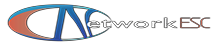 Executive Search, Staffing and Consulting53 West 36th Street, Suite 706, New York, NY 10018 (212) 683-2300 office ;  (800) 490-8017 facsimile www.networkesc.com"Consciousness, Service, and Commitment to Excellence!"2022 NETWORK ESC EMPLOYEE OCCUPATIONAL HEALTH PHYSICAL EXAMINATION FORM   Request for Vital SignsHeight in Feet:Height in Inches:Weight:Body Mass Index:  /CDC Interpretation: Blood Pressure:systolicBlood Pressure: diastolic: Pulse:Respiration:Temperature: LMP Comments:IMMUNIZATION DOCUMENTATIONFirst Name 	 	 	_Last Name__ 	_ 	Date of Birth _ 	_ EmployeeDepartment:Job Title:      MMB Vaccinations 	OR 	MMR TITERS1st Vaccination	I	/_ 	Date of Measles titer	I_ 	I_ 	Immune/ Not immune2nc1 Vaccination	I	I_ 	Date of Mumps titer	/_ 	I	Immune/ Not immuneDate of Rubella titer	I_ 	I	Immune/ Not immune2nd Vaccination	/ 		/_Verbal History of illness: (circle)  YES 	NOTdap_(Tetanus diphtheria acellular pertussis)	Date of vaccine	/	)IUBERCULOSJS: 2 TUBERCU LIN SKIN TESTS OR 1 QUANTFERON GOLD TESTWITHIN PAST 12 MONTHS REQUIREDResult (circle}PPD # l _ 	/ 	/ 	_ _( 	mm)  Negative	Posi tivePPD #2  	/ 	/ 	( 	mm)  Negative  PositiveQuantiferon TB Gold -Date  	/_/ 	Negative	PositiveIf History of positive PPD or Quantiferon date of most recent chest x-ray  	!__/_ _ Negative	Positive.BCG History?  (circle) YES 	NO	Please submit copy of report.VISION SCREEN:  OD (Right Eye):                               OS (Left Eye):                               OU (Both Eyes):FINDINGS:_______________________________________________________________________________________________COLOR VISION SCREEN:   FINDINGS:_______________________________________________________________________________________________MASK FIT:N-95 Qualitative Respirator Fit Test for Kimberly Clarke (PFR95) Halyard Fluid shield Level 3 N95.Sensitivity Solution:Sensitivity Test:Respirator Type:Respirator Size:Fit test performed by:Fit test results:IMMUNIZATION CONSENT I DECLINATIONCONSENTI have read or have had explained to me the information on the Vaccine Information Sheet. I have had a chance.to ask questions which were answered to my satisfaction.  I understand that due to my occupational exposure, whether by employment, residency, clerkship, or volunteering, I may be at risk of acquiring infection. I believe.I understand the benefits and risks of the vaccine and request that the vaccine indicated below be given to me or to the person named below for whom I am authorized to make this request.Patient or Legal Guardian Signature	Relationship	DateType of Vaccine: MMR (O.5ml subcutaneous)#I Date'-- 	 	Manufacturer:  	Lot# 	Exp. 	Site  	 	_Diluent Lot # 	Diluent Exp. Date. 	.Provider ---- - - ----- VIS  	_#2 Date. 	__ Manufacturer:  	_ 	,Lot# 	Exp. 	Site  	 	__ Diluent Lot # 		__Diluent Exp. Date.__ 	.Provider _ 			_  VIS. 		_ Type of Vaccine:   Tdap I Td (O.5ml intramuscular)Date 	 	.Manufacturer:  	 	 	Lot# 	Exp. 	Site ------Provider  	_	VIS Edition  Date. 	_Type of Vaccine: Varicella (0.5ml subcutaneous)#I Date. 	 	.Manufacturer: ___ 	_.Lot# 	 	.Exp 	.Site _ 	__Diluent Lot # 	_.Diluent Exp.Date:_ 	Provider ------------ VIS._ 	_#2 Date 	   ,Manufacturer:  		.Lot# 	.Exp 	Site  	_ Diluent Lot # 		.Diluent Exp. Date 	Provider ------------ VIS 	_DECLINATIONI understand the information provided and explained to me on the vaccine. I understand that due to my employment,residency, clerkship, or volunteering, I may be at risk of acquiring infection. I have been given the opportunity to be vaccinated with the vaccine. However, I decline vaccination at this time. I understand that by declining this vaccine, I continue to be at risk of acquiring a serious disease. If in the future I continue to have exposure to this infectious disease and want to be vaccinated, I can receive the vaccine at that time.Type of Vaccine:(circle) 	MMR 	Varicella 	Tdap 	TdPatient or Legal Guardian Signature	Relationship	DateReason for Declination: 	_ 	_ 	_HEPATITIS B Surface Antjbody and Surface Antigen. Hep B core Antigenlst Dose	I	I	4th Dose	I	I2nd Dose   	/ 	/  	5th Dose 	/ 	/__3rd Dose	/	/6th Dose/	/__Titer Date	/	/Titer Date _  // __Titer Result (circle) Positive Negative	Titer Result (circle) Positive   NegativeHEPATITIS B PanelHepatitis B Panel (that's the name that the test will fall under). Then include:HBsAg (Hepatitis 8 surface antigen)- positive or negative Titheranti-HBs or HBsAb (Hepatitis 8 surface antibody) - positive or negative Tither anti-HBc or HBcAb (Hepatitis 8 core antibody)- positive or negativeTiter Date------1------1--------Titer Result (circle) Positive NegativeINFLUENZA VACCINE:		Titer Date  	I_Titer Result (circle) Positive or NegativeDATE:PHYSICIAN’S STATEMENT OF MEDICAL FITNESS FOR EMPLOYMENTOn the basis of my findings, test results and details of the examination above,1, , 	find that__________ is fitto work with no restrictions.Physician Signature: 	Date				Physician Stamp:									Page 4 of 4Varicella VACCINATIONSvaricella Titervaricella Titer